Pour moi le plus simple 1-créer un calque ave la couleur qui va bien 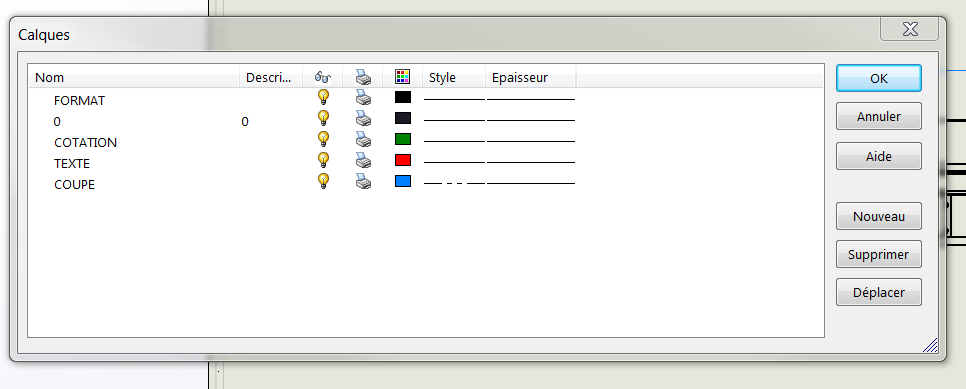 2-clic sur une cote (un clic)3-ctrl+a4-attribue ton calque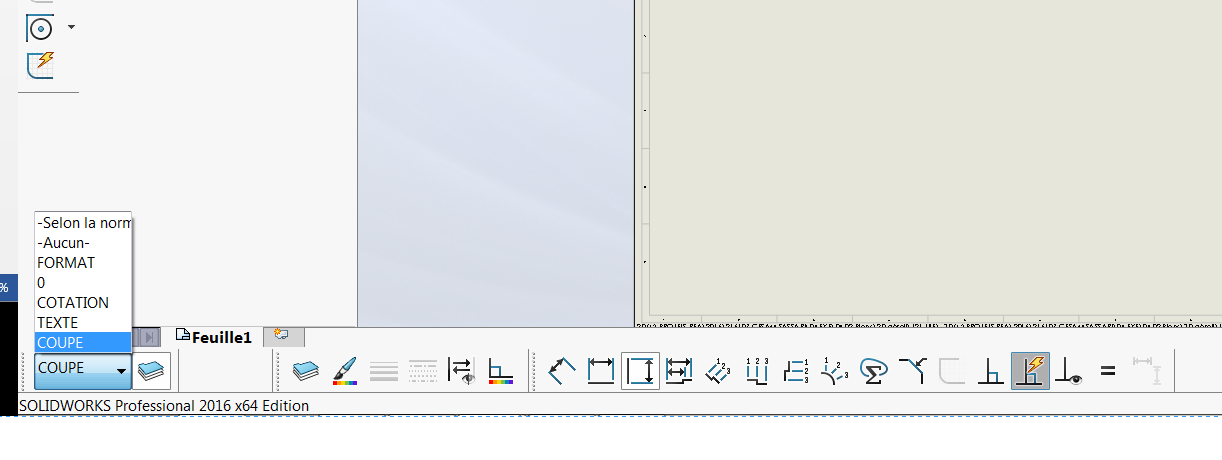 Que la force soit avec toi.